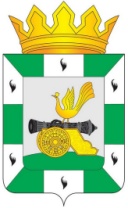 МУНИЦИПАЛЬНОЕ ОБРАЗОВАНИЕ«СМОЛЕНСКИЙ РАЙОН» СМОЛЕНСКОЙ ОБЛАСТИСМОЛЕНСКАЯ РАЙОННАЯ ДУМАРЕШЕНИЕот 16 июня 2022 года               № 42О внесении изменений в Положение о финансовом управлении Администрации муниципального образования «Смоленский район» Смоленской области, утвержденное решением Смоленской районной Думы 
от 23 октября 2014 года № 68 Руководствуясь Федеральным законом от 06 октября 2003 года 
№ 131-ФЗ «Об общих принципах организации местного самоуправления в Российской Федерации», областным законом от 29 ноября 2007 года 
№ 109-з «Об отдельных вопросах муниципальной службы в Смоленской области», Уставом муниципального образования «Смоленский район» Смоленской области, Смоленская районная Дума РЕШИЛА: 1. Внести в Положение о финансовом управлении Администрации муниципального образования «Смоленский район» Смоленской области, утвержденное решением Смоленской районной Думы от 23 октября 2014 года № 68 (в редакции решений Смоленской районной Думы от 27 апреля
2016 года № 31, от 31 января 2019 года № 8), следующие изменения:1) пункт 2 раздела IV изложить в следующей редакции:«2. Финансовое управление возглавляет начальник финансового управления Администрации муниципального образования «Смоленский район» Смоленской области (далее – начальник Финансового управления), который назначается и освобождается от должности Главой муниципального образования «Смоленский район» Смоленской области. При назначении на должность начальника Финансового управления проводится проверка соответствия кандидатов на замещение должности начальника Финансового управления квалификационным требованиям, предъявляемым к руководителю финансового органа муниципального образования, установленным приказом Министерства финансов Российской Федерации от 19 декабря 2019 года № 238н «О квалификационных требованиях, предъявляемых к руководителю финансового органа муниципального образования».Проверка соответствия кандидатов на замещение должности начальника Финансового управления осуществляется с участием Департамента бюджета и финансов Смоленской области в порядке,  установленном областным законом от 29 ноября 2007 года № 109-з «Об отдельных вопросах муниципальной службы в Смоленской области»; 2) абзац 5 раздела V изложить в следующей редакции: «-сектор внутреннего муниципального финансового контроля». 2. Настоящее решение вступает в силу после его официального опубликования, но не ранее 01.07.2022.Глава муниципального образования «Смоленский район» Смоленской области 	О.Н. ПавлюченковаПредседатель Смоленской районной Думы 			        С.Е. Эсальнек